                                                  Parish Priest: Fr Behruz Rafat Telephone 01580 762785 Mobile: 07903 986646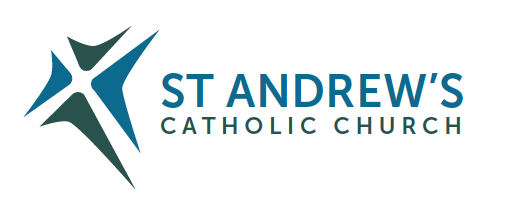 Address: The Presbytery, 47 Ashford Road, Tenterden, Kent TN30 6LL. Parish E-mail behruzrafat@rcaos.org.uk  Parish Website: www.standrewstenterden.orgDeacon: Rev. Jolyon Vickers Telephone: 01580 766449 Email:  jolyonvickers@rcaos.org.uk                                                               Hire of Parish Hall:  Lesley McCarthy 07791 949652 E-mail: bookings.standrews@talktalk.netNewsletter Editor:  Patricia Sargent 01233 850963 E-mail: sargentpat51@gmail.comNewsletter for the week commencing 6th – 13th June 2021THE MOST HOLY BODY AND BLOOD OF CHRIST (B)Entrance antiphon: He fed them with the finest wheat and satisfied them with honey from the rock.First Reading: Exodus 24: 3-8Psalm 115 Response: The cup of salvation I will raise; I will call on the Lord’s name.Second Reading:  Hebrews 9: 11-15Acclamation:  Alleluia, alleluia!  I am the living bread which has come down from heaven, says the Lord.  Anyone who eats this bread will live forever. Alleluia!Gospel:  Mark 14: 12-16, 22-25Communion antiphon:  Whoever eats my flesh and drinks my blood remains in me and I in him, says the Lord.Father Behr writes:Dear Parishioners,This Sunday is Corpus Christi. I thought it would be helpful to provide a list of useful links on the Eucharist as a resource. The Real Presence is an amazing website that has so many treasures.  Scripture, writings of the Saints, prayers and many other things to help us grow in faith in the real presence of Christ in the Eucharist.http://www.therealpresence.org/eucharst/a.htmlA great six-minute film on the Eucharist to share with friends and family. https://www.youtube.com/watch?v=QcB7Uem00n4A longer film from the Augustine Institute https://www.youtube.com/watch?v=ObaBxmykNl8What has helped you to grow in your faith in the real presence of Christ in the Eucharist?Would you be willing to commit to some regular time of Adoration every week?  After the Summer we can work out a plan for Eucharist Adoration in our parish.  Is not our Lord as meek and humble in the Blessed Sacrament as He was during His life on earth? Is He not always the Good Shepherd, the Divine Consoler, the Changeless Friend? Happy the soul that knows how to find Jesus in the Holy Eucharist, and in the Eucharist all things!St Peter Julian Eymard Best wishes Father Behr Your Prayers are asked for:Those recently deceased:  Marjorie Dumbleton RIP & Jennifer Jorden RIPThose ill or infirm: David Green, Charlotte Elliot (daughter of Maureen Davidson), Joe Adams, Ellie Lawrence, Anne Bryant, Patricia Hook, Elena Peck (senior), Josie Payne, Pat Holland and all those self-isolating or suffering from COVID-19.Those whose anniversaries of death occur at this time: Micheline Orde, Barbara O’Brien, Eileen Nolan, Richard Brignal, Pauline Pratt and Yolande Urquhart.Please pray for the repose of the soul of Jennifer Jorden and for the comfort of her husband Noel and her family.Jennifer died in the Hospice on the morning of Sunday May 16th.Her funeral will be on Tuesday 8th June at 2pm (14:00) in Saint Mildred's Church.Please pray for our new candidates preparing for their First Holy Communion.World Day of Prayer will be held at 2 pm on Friday 2nd July.  Every year a different country prepares this lovely service and we get a tiny insight into how the people of the country live, some of their traditions and some of the challenges they have to endure.  Please support this special event.  Come along and spend an hour with people you know and some you don’t – yet!And finally, for those who missed it, an invitation to a course… Dear husband and wife!An online ‘Building a Better Marriage’ opportunity is being held on JULY 10th, 2021, running from 9am -1pm.   The course offered means that you can attend the course from your own living room and there is no group sharing!A recent Building a Better Marriage course received the following comments from married couples who logged on … ‘The topics were chosen well and we could really relate to them. The personal stories you shared were very insightful and helped us to reflect on our own relationships more deeply… It was relaxed and you put us at ease, being friendly and personable...’ ‘We thoroughly enjoyed attending the course and have certainly been practicing a few of the things we learnt already. It puts a smile on our faces when we do because we know that we are certainly richer from participating in the course.’For further information contact: Carole - Tel: 07983524727 - email: mflkent@rcaos.org.ukThis week’s services (6th – 13th June 2021), Feasts and Mass intentions during the week.This week’s services (6th – 13th June 2021), Feasts and Mass intentions during the week.This week’s services (6th – 13th June 2021), Feasts and Mass intentions during the week.This week’s services (6th – 13th June 2021), Feasts and Mass intentions during the week.Saturday 5th June 10 am Mass6 pm Vigil MassSt Boniface, Bishop & MartyrPeople of the ParishThursday 10th June10 am MassFeriaAnnie Baldwin RIPSunday 6th June10 am Mass12 Midday Sung Traditional Latin Mass THE MOST HOLY BODY & BLOOD OF CHRISTRon Basher RIPFriday 11th June10 am MassTHE MOST SACRED HEART OF JESUSLisa Nichols wellbeingMonday 7th June10 am MassFeria                                  Liz & Chris Leahy ThanksgivingSaturday 12th June10 am Mass6 pm Vigil MassThe Immaculate Heart of the Blessed Virgin MaryNichols familyFr Michael Downey RIPTuesday 8th June10 am MassFeriaSue Medwin, wellbeingSunday 13th June10 am Mass12 midday Sung Traditional Latin Mass Eleventh Sunday (B)People of the parishWednesday 9th June10 am Service of the Word and Holy CommunionSt Columba, AbbotFlowers: For 13th June – Breeda Ferguson Flowers: For 13th June – Breeda Ferguson Flowers: For 13th June – Breeda Ferguson Flowers: For 13th June – Breeda Ferguson 